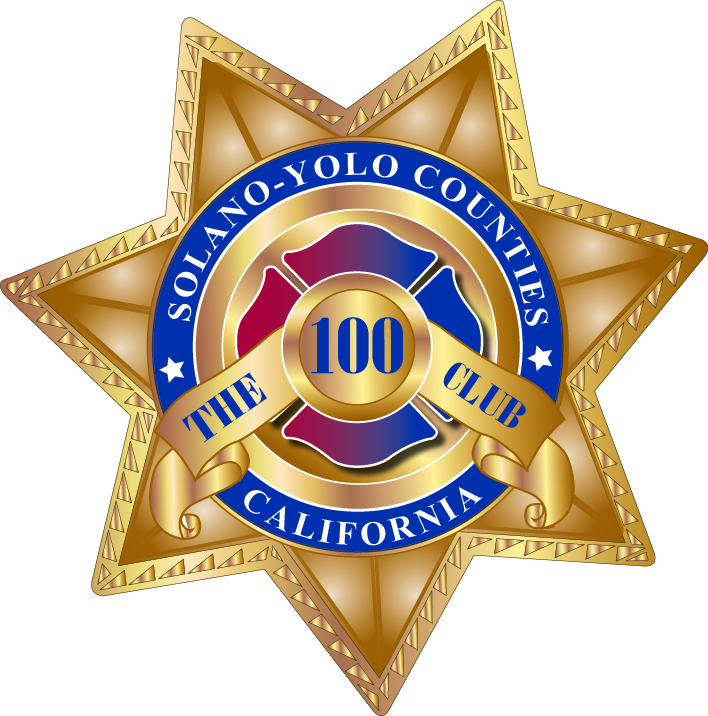 100 Club of Solano & Yolo CountiesAPPLICATION FOR MEMBERSHIPI am applying for:	☐ Annual membership (dues of $100, paid each year)	☐ Lifetime membership (dues of $1,000, one-time payment)Mail completed application and non-refundable processing fee of either $100 for an annual membership, or $1,000 for a lifetime membership to:1530 Webster St., Suite A, Fairfield, CA 94533. When you are accepted as a member, this processing fee will pay your dues.For questions, please contact Ron Turner at (925) 250-7491.Personal Information (Please print clearly!)Last Name: 		First Name: 	Mailing Address: 	City, state, and zip code: 	Home Phone:  		Cell Phone: 	Email: 	Have you been a subject of a court issued protective order? ☐ Yes   ☐NoHave you ever been the subject of an ethics violation investigation from a professional association or licensing board? ☐ Yes ☐ NoIf yes, please explain (including dates): 	Employment InformationType of employer: 	☐ Corporation 	☐ Partnership 	☐ Individual ☐ Government	☐ OtherPresent employer: 	If self-employed, name of business: 	Position/Title: 	Length of current employment:	Business address: 	City, state, zip code:	 Phone: 	Email:	Agreement and Authorization: I certify that all the information contained in this application is true and correct to the best of my knowledge. I understand that providing false information is grounds for rejection of the application. I understand that my application for membership will be voted on by the 100 Club of Solano and Yolo Counties Board of Directors. I further understand that if I am accepted for membership in the 100 Club SYC, I will be required to adhere to all applicable rules as described by the 100 Club SYC By-laws. I hereby authorize the 100 Club SYC to conduct a limited background investigation for purposes of determining my suitability for membership in this organization. The limited background investigation will be conducted by a member of the board. In authorizing this investigation, I agree to indemnify and hold all parties harmless against any and all claims which might result from furnishing this information. A facsimile copy of this release will be as valid as the original.Signature of application (required): 	Signature Date: 	Office Use only:Date received: 	Recommended for membership: ☐ Yes   ☐ No 	☐ Annual     ☐ LifetimeMembership approved: ☐ Yes   ☐ No 	Fees received: ☐ Yes  ☐ No